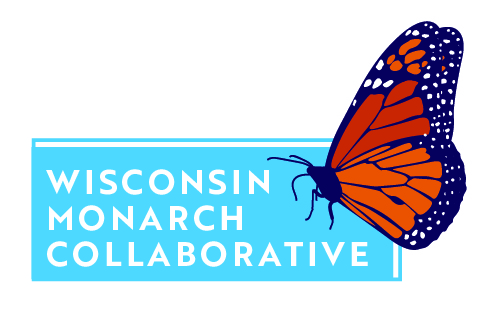  March 2019 Social Snippet The monthly social snippets offer one call to action and one informational piece. Feel welcome to post one early in the first half of the month and another in the second -- set a reminder on your calendar for each!Most text can simply be copied and pasted. Anything that is highlighted yellow is something that you will have to adjust, delete, or add yourself before you post (such as the name of the photographer of the photo you choose).Call to Action: Encourage garden planningPhoto suggestions: “Monarchs Gardens and Nectar Plants” is a good section to choose from in the photo libraryFACEBOOK: Spring is almost here, have you started garden planning yet? Now is a great time to design the layout, order seeds, and decide which plugs you’ll use. Worried about space? You can create a lot in a small area, or even on a balcony, to help support monarchs. Read more about creating habitat for monarchs in different types of landscapes here (look for the tip sheets at the top of the page): https://bit.ly/2A4GvizPhoto by:  …	Hashtag: #wimonarchsTWITTER: #Spring is almost here, have you started #garden planning yet? For tips on designing the layout, ordering seeds, and selecting which plugs to use, check out our resources for creating #monarch #habitat in urban spaces: https://bit.ly/2A4GvizPic by:  …Hashtags: #wimonarchs #conservation #wisconsin #gardening INSTAGRAM: #Spring is almost here, have you started #garden planning yet? Now is a great time to design the layout, order seeds, and decide which plugs you’ll use. Worried about space? You can do a lot in a small area, or even on a balcony, to help support #monarchs. Read more about creating #habitat for monarchs in urban spaces here (look for the tip sheets at the top of the page): https://bit.ly/2A4GvizPhoto by:  …Hashtags: #wimonarchs #conservation #gardeningInformation: Nectar plants, what are they and why are they important?Photo suggestions: Use the “12 species” sheet, available on the Toolkit page under “March Social Snippet” and “Handouts and Promotional Materials” (not in photo library)FACEBOOK: Monarch butterflies rely on nectar for food, so all monarch habitat should have native wildflowers blooming the entire time that monarchs are in Wisconsin (usually from the end of April through September). Because most plants don't stay in bloom for that whole time, good monarch habitat contains a variety of native nectar plants, which bloom at different times throughout the spring and into late summer. For deciding which to include in your garden, check out our “Top 12” list:Photo: Top 12 handoutHashtags: #wimonarchsTWITTER: #Monarch #butterflies rely on nectar for food, so good monarch #habitat contains a variety of native nectar plants, which bloom throughout the #spring and into late #summer. For deciding which to plant, check out our “Top 12” list:Photo: Top 12 handoutHashtags: #wimonarchs #gardenplanningInstagram: #Monarch #butterflies rely on nectar for food, so all monarch #habitat should have native #wildflowers blooming the entire time that monarchs are in #Wisconsin (usually from the end of April through September). Because most plants don't stay in bloom for that whole time, good monarch #habitat contains a variety of native nectar plants, which bloom at different times throughout the #spring and into late #summer. For deciding which to include in your garden, check out our “Top 12” list:Photo: Top 12 handoutHashtags: #wimonarchs